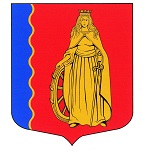 МУНИЦИПАЛЬНОЕ ОБРАЗОВАНИЕ«МУРИНСКОЕ ГОРОДСКОЕ ПОСЕЛЕНИЕ»ВСЕВОЛОЖСКОГО МУНИЦИПАЛЬНОГО РАЙОНАЛЕНИНГРАДСКОЙ ОБЛАСТИАДМИНИСТРАЦИЯПОСТАНОВЛЕНИЕ 26.09.2022                                                                                              № 272   г. МуриноВ соответствии с распоряжением администрации муниципального образования «Муринское городское поселение» Всеволожского муниципального района Ленинградской области от 01 августа 2022 г. № 09 ЛС, в связи с кадровыми изменениями, администрация муниципального образования «Муринское городское поселение» Всеволожского муниципального района Ленинградской областиПОСТАНОВЛЯЕТ:1. Внести в постановление администрации муниципального образования «Муринское городское поселение» Всеволожского муниципального района Ленинградской области от 18.08.2022 № 237 «О внесении изменений в постановления администрации муниципального образования «Муринское городское поселение» Всеволожского муниципального района Ленинградской области» изменения, дополнив приложение № 1 пунктами 23, 24 следующего содержания:«23. Постановление администрации муниципального образования «Муринское городское поселение» Всеволожского муниципального района Ленинградской области от 27.05.2022 № 133 «Об утверждении Положения о специализированной службе по вопросам похоронного дела в муниципальном образовании «Муринское городское поселение» Всеволожского муниципального района Ленинградской области;24. Постановление администрации муниципального образования «Муринское городское поселение» Всеволожского муниципального района Ленинградской области от 27.05.2022 № 134 «Об утверждении Административного регламента по предоставлению муниципальной услуги «Выдача разрешений на захоронение (перезахоронение) и подзахоронение на кладбищах муниципального образования «Муринское городское поселение» Всеволожского муниципального района Ленинградской области.».2. Опубликовать настоящее постановление в газете «Муринская панорама» и на официальном сайте муниципального образования в информационно-телекоммуникационной сети Интернет.3. Настоящее постановление вступает в силу со дня его подписания.4. Контроль над исполнением настоящего постановления возложить на заместителя главы администрации – начальника отдела экономики, управления муниципальным имуществом, предпринимательства и потребительского рынка А.В. Опополя.Глава администрации                                                                           А.Ю. БеловО внесении изменений в постановление администрации муниципального образования «Муринское городское поселение» Всеволожского муниципального района Ленинградской области от 18.08.2022 № 237 «О внесении изменений в постановления администрации муниципального образования «Муринское городское поселение» Всеволожского муниципального района Ленинградской области»